Сумська міська радаVІІ СКЛИКАННЯ XLI СЕСІЯРІШЕННЯвід 20 червня 2018 року № 3533-МРм. СумиРозглянувши звернення громадянина, надані документи, відповідно до протоколу засідання постійної комісії з питань архітектури, містобудування, регулювання земельних відносин, природокористування та екології Сумської міської ради від 24.05.2018 № 116, статей 12, 40, 118, 121, 122, частини 6 статті 186 Земельного кодексу України, статті 50 Закону України «Про землеустрій», керуючись пунктом 34 частини першої статті 26 Закону України «Про місцеве самоврядування в Україні», Сумська міська рада  ВИРІШИЛА:Затвердити проект землеустрою щодо відведення земельної ділянки та наданні у власність земельну ділянку Ткачову Андрію Олександровичу (2859819516) за адресою: м. Суми, вулиця Січова, площею 0,1000 га, кадастровий номер 5910136300:17:001:0031 (протокол Координаційної ради учасників АТО від 23.02.2018 № 52). Категорія та функціональне призначення земельної ділянки: землі житлової та громадської забудови Сумської міської ради для будівництва і обслуговування житлового будинку, господарських будівель і споруд (присадибна ділянка).Сумський міський голова                                                               О.М. ЛисенкоВиконавець: Клименко Ю.М.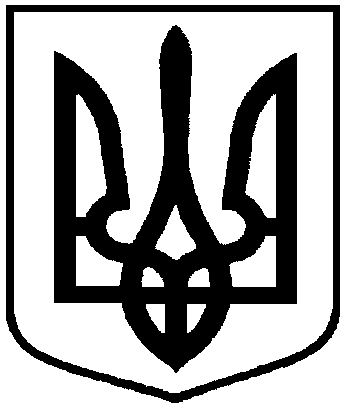 Про надання земельної ділянки у власність учаснику АТО Ткачову А.О. за адресою: м. Суми, вулиця             Січова